Vadovaudamasi Lietuvos Respublikos vietos savivaldos įstatymo 6 straipsnio 32 punktu, 16 straipsnio 2 dalies 26 punktu, Lietuvos Respublikos kelių įstatymo 3 straipsnio 3 dalimi, 4 straipsnio 3 dalimi, Pagėgių  savivaldybės taryba  n u s p r e n d ž i a:Teikti įregistruoti valstybės įmonės Registrų centro Nekilnojamojo turto registre Pagėgių savivaldybės nuosavybės teisę į inžinerinius statinius – vietinės reikšmės kelius ir gatves:Vietinės reikšmės kelias Nr. PG5027 Rukai – Tutliai, Stoniškių sen., Pagėgių sav. (unikalus Nr. 4400-2437-2785);Vietinės reikšmės kelias Nr. PG5012 Lazdėnai – Nemunas, Lazdėnų k., Stoniškių sen., Pagėgių sav. (unikalus Nr. 4400-5751-3716); Vietinės reikšmės kelias Nr. PG5008. Privažiavimas prie Lazdėnų laukų nuo kelio 4246, Lazdėnų k., Stoniškių sen., Pagėgių sav. (unikalus Nr. 4400-5747-2990); Vietinės reikšmės kelias Nr. PG5011. Privažiavimas prie Nemuno nuo kelio 4246, Lazdėnų k., Stoniškių sen., Pagėgių sav. (unikalus Nr. 4400-5748-7493); Vietinės reikšmės kelias Nr. PG5049. Privažiavimas prie Rukų laukų nuo kelio 141, Rukų k., Stoniškių sen., Pagėgių sav. (unikalus Nr. 4400-5747-6992); Vietinės reikšmės kelias Nr. PG5063. Privažiavimas prie laukų nuo Šilgalių, Stoniškių sen., Pagėgių sav. (unikalus Nr. 4400-5751-4146); Vietinės reikšmės kelias Nr. PG0080. Privažiavimas prie gyven. namo, Benininkų k., Pagėgių sen., Pagėgių sav. (unikalus Nr. 4400-4450-5572);Vietinės reikšmės kelias Nr. PG5064. Privažiavimas prie laukų nuo kelio 4231, Vičių k., Stoniškių sen., Pagėgių sav. (unikalus Nr. 4400-5751-4135); Vietinės reikšmės kelias Nr. PG5040 Pleinė – Alektai, Stoniškių sen., Pagėgių sav. (unikalus Nr. 4400-5748-7439);Vietinės reikšmės kelias Nr. PG5041 Pakamoniai – Alkenai, Stoniškių sen., Pagėgių sav. (unikalus Nr. 4400-5741-2094); Vietinės reikšmės kelias Nr. PG5044. Privažiavimas prie Rukų nuo kelio PG5043, Stoniškių sen., Pagėgių sav. (unikalus Nr. 4400-5741-1891); Vietinės reikšmės kelias Nr. PG5045. Privažiavimas prie Mažaičių nuo kelio 141, Stoniškių sen., Pagėgių sav. (unikalus Nr. 4400-5741-1937); Vietinės reikšmės kelias Nr. PG0008. Privažiavimas prie kapinių nuo kelio PG0067, Pagėgių k., Pagėgių sen., Pagėgių sav. (unikalus Nr. 4400-4450-5691);Vietinės reikšmės kelias Nr. PG5013. Privažiavimas prie Nemuno nuo kelio PG5012, Lazdėnų k., Stoniškių sen., Pagėgių sav. (unikalus Nr. 4400-5751-4094); Vietinės reikšmės kelias Nr. PG5024. Privažiavimas prie Plaškių nuo kelio 4213, Plaškių k., Stoniškių sen., Pagėgių sav. (unikalus Nr. 4400-5747-2956);Vietinės reikšmės kelias Nr. PG5025. Nuvažiavimas į Plaškių laukus nuo kelio 4213, Plaškių k., Stoniškių sen., Pagėgių sav. (unikalus Nr. 4400-5747-2934); Vietinės reikšmės kelias Nr. PG5047. Privažiavimas prie Stoniškių nuo kelio 141, Stoniškių k., Stoniškių sen., Pagėgių sav. (unikalus Nr. 4400-5751-7081); Vietinės reikšmės kelias Nr. PG5053. Privažiavimas prie Gėgės nuo kelio 4212, Lazdėnų k., Stoniškių sen., Pagėgių sav. (unikalus Nr. 4400-5751-4124); Vietinės reikšmės kelias Nr. PG5052. Nuvažiavimas į kelią 4213 nuo kelio 4212, Plaškių k., Stoniškių sen., Pagėgių sav. (unikalus Nr. 4400-5747-2912);Vietinės reikšmės kelias Nr. PG5137 Pakamoniai – Jonikaičiai, Pakamonių k., Stoniškių sen., Pagėgių sav. (unikalus Nr. 4400-5741-2067);Vietinės reikšmės kelias Nr. PG5074. Privažiuojamasis kelias prie Aleknų kel. 8 Mažaičių kaime, Mažaičių k., Stoniškių sen., Pagėgių sav. (unikalus Nr. 4400-5741-2023);Vietinės reikšmės kelias Nr. PG5063. Privažiavimas prie laukų nuo Šilgalių, Stoniškių sen., Pagėgių sav. (unikalus Nr.  4400-5751-4157);           Vietinės reikšmės kelias Nr. PG5010. Privažiavimas prie Lazdėnų nuo kelio 4246, Lazdėnų k., Stoniškių sen., Pagėgių sav. (unikalus Nr. 4400-5748-7482);Vietinės reikšmės kelias Nr. PG5007 Plaškiai – Lazdėnai, Stoniškių sen., Pagėgių sav. (unikalus Nr. 4400-5748-7428);Vietinės reikšmės kelias PG5004 Stoniškiai – Kovgiriai, Stoniškių sen., Pagėgių sav. (unikalus Nr. 4400-5748-7506);Vietinės reikšmės kelias Nr. PG5006. Privažiavimas prie vandens kėlimo stoties nuo kelio 4212, Lazdėnų k., Stoniškių sen., Pagėgių sav. (unikalus Nr. 4400-5747-2989);Vietinės reikšmės kelias Nr. PG5003. Privažiavimas prie kelio PG5001 nuo kelio 4246, Lazdėnų k., Stoniškių sen., Pagėgių sav. (unikalus Nr. 4400-5747-1880);Vietinės reikšmės kelias Nr. PG5002 Plaškiai – Rukai, Stoniškių sen., Pagėgių sav. (unikalus Nr. 4400-5748-7360);Vietinės reikšmės kelias Nr. PG5071. Privažiavimas prie valymo įrenginių, Stoniškių k., Stoniškių sen., Pagėgių sav. (unikalus Nr. 4400-5741-1980);Vietinės reikšmės kelias Nr. PG5058. Privažiavimas prie Aleknų nuo kelio PG5040, Aleknų k., Stoniškių sen., Pagėgių sav. (unikalus Nr. 4400-5741-1860);Vietinės reikšmės kelias Nr. PG5051 Pageldyniai – Naujapieviai, Stoniškių sen., Pagėgių sav. (unikalus Nr. 4400-5745-9933);Vietinės reikšmės kelias Nr. PG5050. Privažiavimas prie Naujapievių nuo kelio 4212, Naujapievių k., Stoniškių sen., Pagėgių sav. (unikalus Nr. 4400-5745-9944).Pavesti Pagėgių savivaldybės administracijai įregistruoti 1 punkte nurodytus inžinerinius statinius – vietinės reikšmės kelius ir gatves Valstybės įmonės Registrų centro Nekilnojamojo turto registre.Sprendimą paskelbti Teisės aktų registre ir Pagėgių savivaldybės interneto svetainėje www.pagegiai.lt.Šis sprendimas gali būti skundžiamas Regionų apygardos administracinio teismo Klaipėdos rūmams (Galinio Pylimo g. 9, 91230 Klaipėda) Lietuvos Respublikos administracinių bylų teisenos įstatymo nustatyta tvarka per 1 (vieną) mėnesį nuo sprendimo paskelbimo ar įteikimo suinteresuotiems asmenims dienos. Savivaldybės meras								Vaidas Bendaravičius               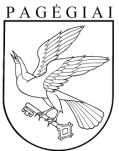 PAGĖGIŲ SAVIVALDYBĖS TARYBASPRENDIMASDĖL PAGĖGIŲ SAVIVALDYBĖS NUOSAVYBĖS TEISĖS Į INŽINERINIUS STATINIUS ĮREGISTRAVIMO VALSTYBĖS ĮMONĖS REGISTRŲ CENTRO NEKILNOJAMOJO TURTO REGISTRE2021 m. lapkričio 30 d. Nr. T-190Pagėgiai